开平市    幼儿园2021年秋季小班新生报名表编号:幼儿姓名性别出生年月日证件类型证件号码证件号码证件号码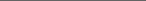 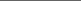 户口所在地是否双胞胎（请在对应选项打√）是否双胞胎（请在对应选项打√）是现居住地址是否双胞胎（请在对应选项打√）是否双胞胎（请在对应选项打√）否监护人1监护人1监护人1监护人1监护人1监护人1监护人1姓名与幼儿关系工作单位工作单位身份证号码联系电话联系电话监护人2监护人2监护人2监护人2监护人2监护人2监护人2姓名与幼儿关系工作单位工作单位身份证号码联系电话联系电话政策性照顾（请在相应选项打√）烈士、优抚对象子女烈士、优抚对象子女烈士、优抚对象子女烈士、优抚对象子女政策性照顾（请在相应选项打√）现役军人子女现役军人子女现役军人子女现役军人子女政策性照顾（请在相应选项打√）在职国家综合性消防救援队伍人员子女在职国家综合性消防救援队伍人员子女在职国家综合性消防救援队伍人员子女在职国家综合性消防救援队伍人员子女政策性照顾（请在相应选项打√）高层次人才子女高层次人才子女高层次人才子女高层次人才子女政策性照顾（请在相应选项打√）抗击疫情一线医务人员子女抗击疫情一线医务人员子女抗击疫情一线医务人员子女抗击疫情一线医务人员子女备注：1、交此表时请附幼儿出生证、幼儿与监护人的户口簿、身份证复印件；2、提交符合政策照顾的相关证明原件及复印件。备注：1、交此表时请附幼儿出生证、幼儿与监护人的户口簿、身份证复印件；2、提交符合政策照顾的相关证明原件及复印件。备注：1、交此表时请附幼儿出生证、幼儿与监护人的户口簿、身份证复印件；2、提交符合政策照顾的相关证明原件及复印件。备注：1、交此表时请附幼儿出生证、幼儿与监护人的户口簿、身份证复印件；2、提交符合政策照顾的相关证明原件及复印件。备注：1、交此表时请附幼儿出生证、幼儿与监护人的户口簿、身份证复印件；2、提交符合政策照顾的相关证明原件及复印件。备注：1、交此表时请附幼儿出生证、幼儿与监护人的户口簿、身份证复印件；2、提交符合政策照顾的相关证明原件及复印件。备注：1、交此表时请附幼儿出生证、幼儿与监护人的户口簿、身份证复印件；2、提交符合政策照顾的相关证明原件及复印件。